Torek, 24.3.2020Danes ti pošiljam rešitve vseh včerajšnjih vaj. Pozorno preglej svoje rešitve in popravi morebitne napake. V nadaljevanju pa te čaka še nekaj vaj.Rešitve nalog iz delovnega zvezka str. 46 in 47: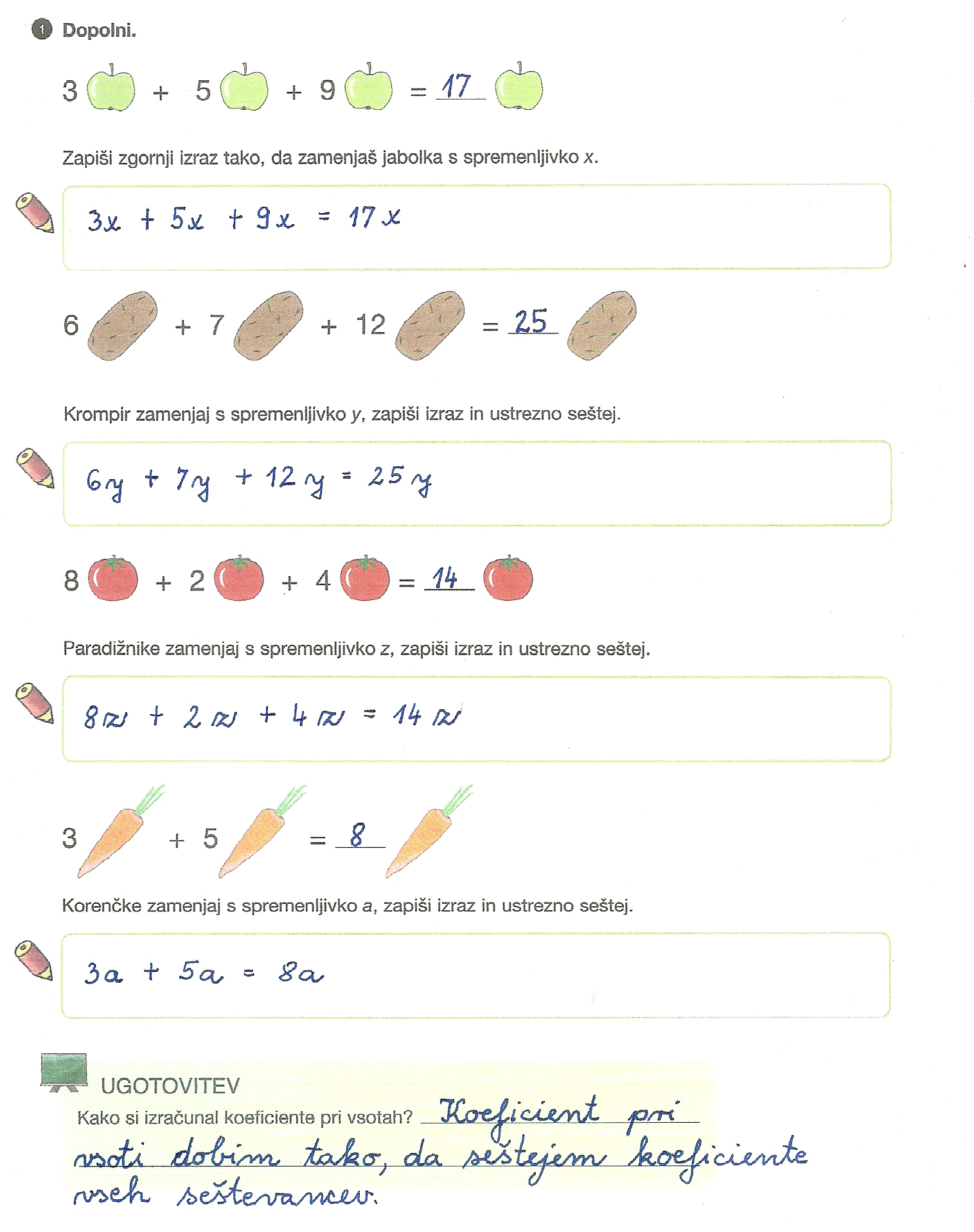 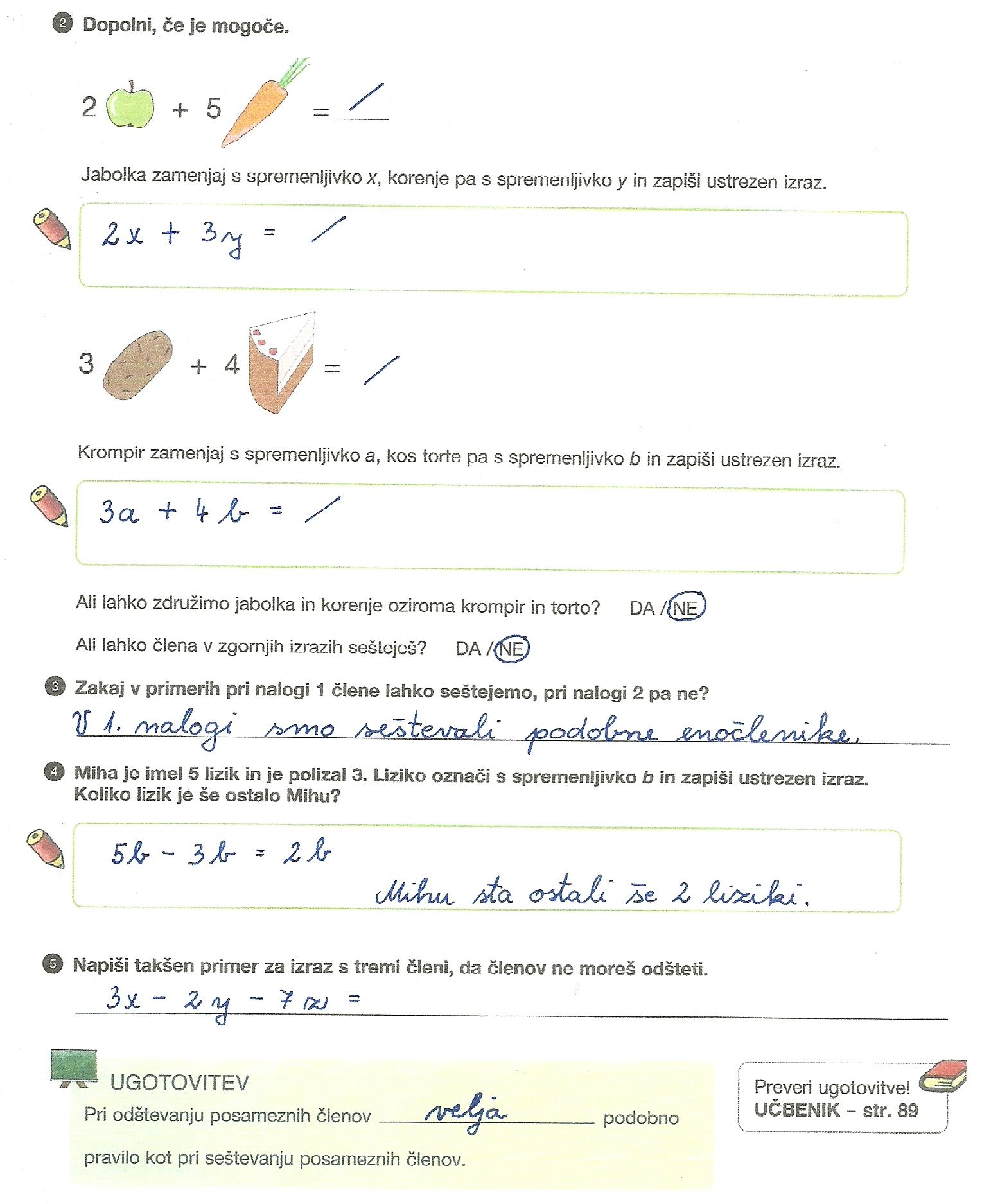 Rešitve 2. naloge :  a) 2a        b) 3b         c) 4c          č) 11d         d) 8e                                       e) 3f         f) 2g          g) 4h          h) 17iRešitve nalog iz učbenika str. 90 / 2, 3 :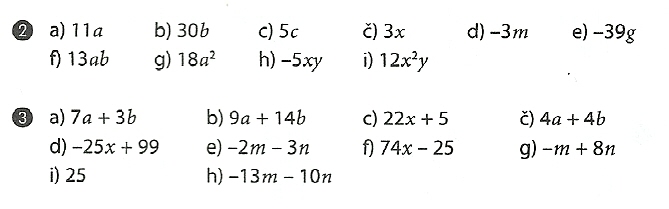 Zapis v zvezek:                 Šolska vaja1.  učb. str. 90 / 4                  Podobne enočlenike podčrtamo in jih seštejemo (odštejemo).                                               Urejen veččlenik ima člene urejene po abecednem redu                                               spremenljivk ali pa glede na rastoče (padajoče) eksponente.2.  učb. str. 90 / 53.  učb. str. 90 / 8 a, b, c, č          Primer:   a) 3x  + 2y – z  + 2x – 3z +  5y + 6x –  4y =        Ker je v izrazu več skupin                      = 11x  + 3y – 4z                                                 podobnih enočlenikov, jih                                                                                                 podčrtamo z različnimi črtami                                                                                                (ali z različnimi barvami), da                                                                                                  jih lažje seštejemo (odštejemo).Opomba:  Pojasnil, ki so z modro barvo zapisana ob nalogah, ne prepisuj v zvezek.